Wzorować się oceną na naszą stronę internetową !!!!!!Państwowy Powiatowy Inspektor Sanitarny w Częstochowie.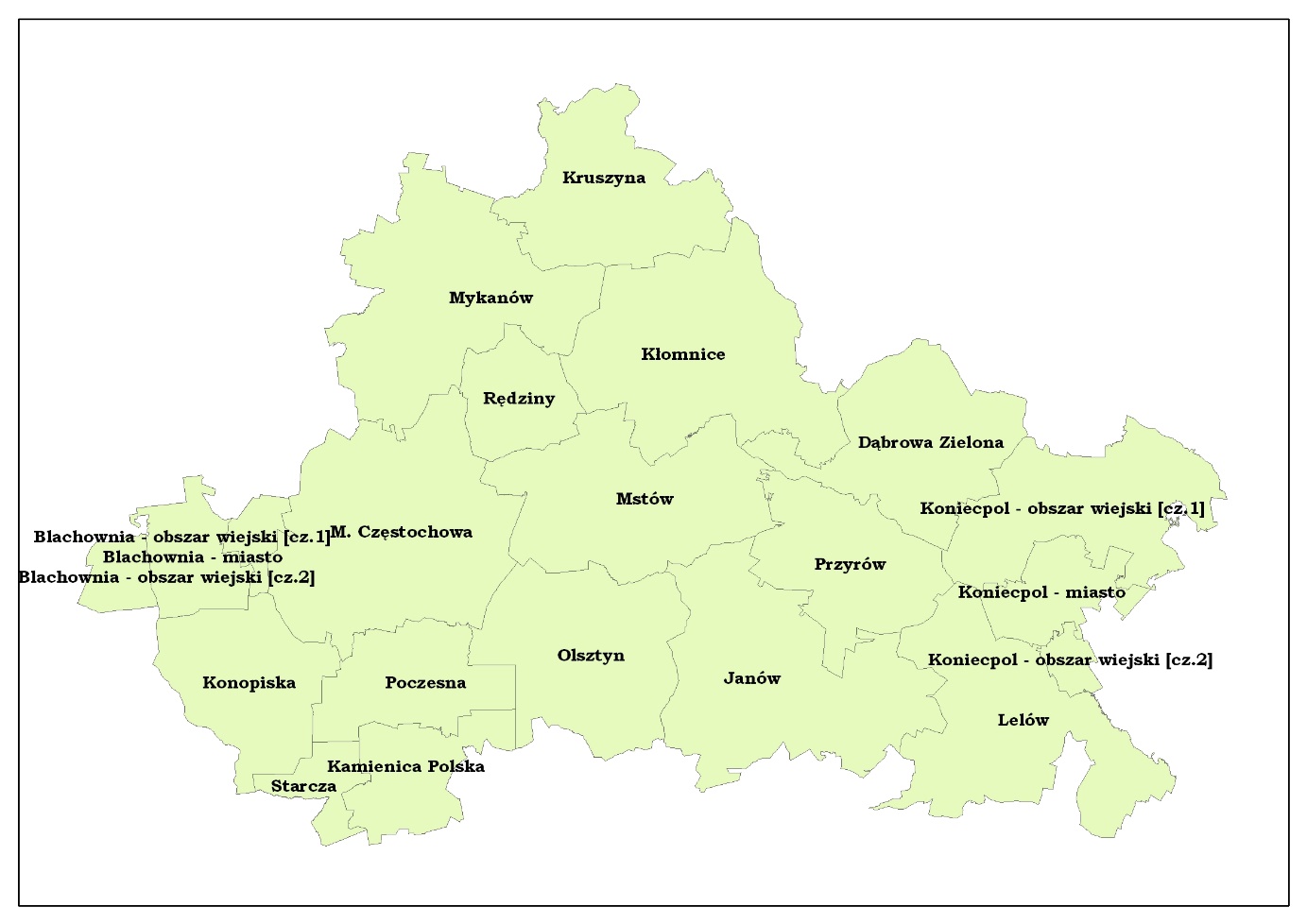 MIASTO CZĘSTOCHOWALiczba ludności zaopatrywanej w wodę ok. 223 320Zaopatrzenie w wodę: - woda dystrybuowana przez Przedsiębiorstwo Wodociągów i Kanalizacji Okręgu Częstochowskiego S.A. (wodociągi: Mirów – śr. 19 121,51 m3/dobę, Wierzchowisko –                  śr. 10 900 m3/dobę, Olsztyn – śr. 4829 m3/dobę , Łomżyńska – śr. 1752 m3/dobę, Rząsawa – śr. 431 m3/dobę, Łobodno –śr. 3050 m3/dobę),- woda dystrybuowana przez Przedsiębiorstwo Wielobranżowe „GORGOL” (Wodociąg Zakładowy Częstochowa przy ul. Żyznej – śr. 57 m3/dobę).    Woda dostarczana mieszkańcom miasta pochodziła z 6 wodociągów, których ujęcia zlokalizowane są na terenie miasta i powiatu częstochowskiego oraz z wodociągu, którego ujęcie zlokalizowane jest na terenie powiatu kłobuckiego w miejscowości Łobodno.                    Do największych wodociągów zaopatrujących Częstochowę w wodę do spożycia należą: Mirów, Wierzchowisko i Olsztyn. Część wody pochodząca z tych wodociągów dostarczana była bezpośrednio do odbiorców, część  kierowana była do specjalistycznych zestawów zbiornikowych na terenie miasta. W zbiornikach zachodziły procesy mieszania wody                       z różnych ujęć oraz dodatkowej dezynfekcji. Zmieszana woda pod odpowiednim ciśnieniem rozprowadzana była następnie do poszczególnych dzielnic miasta oraz do kilku miejscowości na terenie powiatu. Ponadto dzielnica Rząsawa oraz częściowo dzielnica Lisiniec zaopatrywane były z 2 pomocniczych ujęć znajdujących się przy ul. Ugody oraz przy 
ul. Łomżyńskiej, natomiast część dzielnicy Żabiniec zaopatrywana były w wodę z ujęcia w Łobodnie (powiat Kłobuck).      W obiektach wodnych  przeprowadzono 10 kontroli w tym 5 w zakresie utrzymania stanu sanitarno – technicznego urządzeń wodnych oraz 64 kontrole związane z poborem próbek wody do badań. Na terenie miasta Częstochowy z wyznaczonych 85 stałych punktów poboru wody, wyznaczonych z przedsiębiorstwami wodociągowymi, pobrano w ramach nadzoru do badań laboratoryjnych 171 próbek wody w zakresie parametrów mikrobiologicznych, organoleptycznych i fizykochemicznych. Wodociąg Mirów zasilany z 18 studni głębinowych. Wodociąg ten obsługiwał                      mieszkańców dzielnic: Mirów, Zawodzie, Ostatni Grosz, Raków, Stare Miasto, Wyczerpy, Aniołów oraz część Stradomia. Woda poddawana była procesowi uzdatniania poprzez ozonowanie. Na wodociągu wyznaczonych było 57 stałych punktów poboru wody, 
z których w ramach nadzoru sanitarnego pobrano do badań ogółem 96 próbek. W przeprowadzonych badaniach próbek wody pobranych z sieci wodociągowej na terenie miasta Częstochowy w jednym przypadku stwierdzono przekroczenie parametru mikrobiologicznego (bakterie grupy coli) oraz w 5 badanych próbkach nieznaczne przekroczenie parametrów organoleptycznych i fizykochemicznych (barwa, mętność, zapach wody). Prawdopodobnie przekroczenia te mogły być spowodowane złym stanem technicznym wewnętrznej instalacji wodociągowej w budynkach, w których dokonano poboru próbek. Kolejne uzyskane wyniki z przeprowadzonych badań wykazały zgodność   z wymaganiami.   Badania wody prowadzone były również przez przedsiębiorstwo wodociągowe w ramach kontroli wewnętrznej zgodnie z harmonogramem badań zatwierdzonym przez PPIS                         w Częstochowie. Sprawozdania z badań były na bieżąco przekazywane do tutejszej Stacji.Na podstawie uzyskanych sprawozdań z badań PPIS w Częstochowie w oparciu                            o rozporządzenie Ministra Zdrowia z dnia 7 grudnia 2017 r. w sprawie jakości wody przeznaczonej do spożycia przez ludzi (Dz. U. z 2017 r., poz. 2294) wydał ocenę                          o przydatności wody do spożycia w 2018 roku z przedmiotowego wodociągu.2. Wodociąg Wierzchowisko zasilany z 5 studni głębinowych oraz źródła. Woda z tego wodociągu dostarczana była mieszkańcom 14 miejscowości gminy oraz dzielnicy Kiedrzyn  w Częstochowie. W procesie uzdatniania wody prowadzone było usuwanie azotanów metodą biologicznej denitryfikacji oraz ozonowanie wody. Na wodociągu wyznaczonych było
9 stałych punktów poboru wody, z których pobrano do badań w zakresie parametrów mikrobiologicznych, organoleptycznych i fizykochemicznym 13 próbek wody przeznaczonej  do spożycia przez ludzi. W próbkach wody nie stwierdzono przekroczeń badanych parametrów. Badania wody prowadzone były jednocześnie w ramach kontroli wewnętrznej przez przedsiębiorstwo wodociągowe. Na podstawie uzyskanych sprawozdań z badań PPIS w Częstochowie w oparciu                            o rozporządzenie Ministra Zdrowia z dnia 7 grudnia 2017 r. w sprawie jakości wody przeznaczonej do spożycia przez ludzi (Dz. U. z 2017 r., poz. 2294) wydał ocenę                          o przydatności wody do spożycia w 2018 roku z przedmiotowego wodociągu.3. Wodociąg Olsztyn zasilany z 9 studni głębinowych. Wodociąg ten służył do zaopatrzenia mieszkańców Olsztyna, Kusiąt i Skrajnicy. Ponadto woda z 2 studni dostarczana była                     do zestawów zbiornikowych ,,Błeszno” w Częstochowie, w których zachodziły procesy mieszania wody z innych ujęć, a następnie woda pod odpowiednim ciśnieniem rozprowadzana była siecią do mieszkańców dzielnic Raków i Stradom  w Częstochowie, mieszkańców Blachowni, Ostrowy oraz mieszkańców gminy Poczesna. W stacji uzdatniania wody w Olsztynie prowadzony był proces  dezynfekcji poprzez chlorowanie. Na wodociągu wyznaczonych było 7 stałych punktów poboru wody, z których pobrano 13 próbek wody do badań laboratoryjnych w zakresie parametrów mikrobiologicznych, organoleptycznych                      i fizykochemicznych. Do tutejszej Stacji przekazywane były na bieżąco sprawozdania z badań wody wykonane w ramach kontroli wewnętrznej przez przedsiębiorstwo wodociągowe. Na podstawie uzyskanych sprawozdań z badań PPIS w Częstochowie w oparciu                            o rozporządzenie Ministra Zdrowia z dnia 7 grudnia 2017 r. w sprawie jakości wody przeznaczonej do spożycia przez ludzi (Dz. U. z 2017 r., poz. 2294) wydał ocenę                          o przydatności wody do spożycia w 2018 roku z przedmiotowego wodociągu.4. Wodociąg Łomżyńska zasilany przez 2 studnie głębinowe. Ujęcie to służyło do zaopatrzenia w wodę przeznaczoną do spożycia głównie mieszkańców dzielnicy Lisiniec oraz częściowo mieszkańców dzielnicy Grabówka. Z uwagi na podwyższoną zawartość manganu w wodzie surowej prowadzony był proces uzdatniania poprzez odmanganianie, dodatkowo woda była chlorowana. W ramach prowadzonego monitoringu jakości wody przeznaczonej do spożycia z 4 stałych punktów poboru wody ogółem zostało pobranych do badań laboratoryjnych 9 próbek wody do spożycia w zakresie parametrów mikrobiologicznych, organoleptycznych i fizykochemicznych. Przedsiębiorstwo wodociągowe prowadziło badania wody z wodociągu w ramach kontroli wewnętrznej, a sprawozdania z badań były przekazywane do tutejszej Stacji. Na podstawie uzyskanych sprawozdań z badań PPIS w Częstochowie w oparciu                            o rozporządzenie Ministra Zdrowia z dnia 7 grudnia 2017 r. w sprawie jakości wody przeznaczonej do spożycia przez ludzi (Dz. U. z 2017 r., poz. 2294) wydał ocenę                          o przydatności wody do spożycia w 2018 roku z przedmiotowego wodociągu.5. Wodociąg Rząsawa zasilany z jednej studni głębinowej. Zaopatrywał w wodę odbiorców     z zachodniej części Dzielnicy Wyczerpy w Częstochowie oraz Mariankę Rędzińską.                         W procesie uzdatniania wody prowadzone było chlorowanie. Na wodociągu wyznaczone były 4 stałe punkty poboru wody, z których ogółem pobrano do badań laboratoryjnych 5 próbek wody w zakresie parametrów mikrobiologicznych, organoleptycznych i fizykochemicznych. Uzyskane wyniki potwierdziły zgodność badanych parametrów z obowiązującymi normatywami. Badania wody prowadzone były jednocześnie w ramach kontroli wewnętrznej przez przedsiębiorstwo wodociągowe.Na podstawie uzyskanych sprawozdań z badań PPIS w Częstochowie w oparciu                            o rozporządzenie Ministra Zdrowia z dnia 7 grudnia 2017 r. w sprawie jakości wody przeznaczonej do spożycia przez ludzi (Dz. U. z 2017 r., poz. 2294) wydał ocenę                          o przydatności wody do spożycia w 2018 roku z przedmiotowego wodociągu.6. Wodociąg zakładowy Częstochowa, przy ul. Żyznej dostarczał wodę dla ok. 200 stałych odbiorców. Wodociąg zaopatrywał w wodę przeznaczoną do spożycia zakłady pracy zlokalizowane przy ul. Żyznej oraz mieszkańców bloków przy ul. Żyznej i budynków mieszkalnych przy ul. Gronowej w Częstochowie. W ramach prowadzonego monitoringu jakości wody przeznaczonej do spożycia z 5 stałych punktów poboru wody pobrano do badań laboratoryjnych 49 próbek wody w zakresie parametrów mikrobiologiczny i 41 w zakresie parametrów fizykochemicznych.W 4 badanych próbkach wody stwierdzono nieznaczne przekroczenie parametrów fizykochemicznych (mętność, żelazo, mangan), natomiast w 11 próbkach wody pobranych               z wyznaczonych punktów monitoringowych w krótkim przedziale czasu stwierdzono przekroczenia parametrów mikrobiologicznych (w 11 próbkach - bakterie grupy coli, w 2 próbkach - Escherichia coli i w 6 próbkach - Enterokoki), co mogło stwarzać potencjalne zagrożenie dla zdrowia odbiorców wody z sieci wodociągu. W związku z powyższym PPIS 
w Częstochowie dwukrotnie wydał decyzje z rygorem natychmiastowej wykonalności zakazujące korzystania z wody z przedmiotowego ujęcia  do czasu doprowadzenia jej jakości w sieci wodociągu do składu zgodnego z obowiązującymi wymaganiami. Właściciel wodociągu podejmował niezwłocznie stosowne działania, w tym między innymi wprowadzono stałe chlorowanie wody w wyniku zainstalowania stacji dozowania podchlorynu sodu. W rezultacie podjęte działania doprowadziły do likwidacji zagrożenia, 
a mieszkańcy mogli ponownie korzystać z wody  o prawidłowej jakości. Czas, gdzie woda była niezdatna do spożycia z przedmiotowego wodociągu w sumie wynosił 6 dni. W tym okresie nie wpłynęły do tutejszej Stacji zgłoszenia od konsumentów na reakcje niepożądane związane ze spożycia wody z przedmiotowego wodociągu. Przeprowadzone w ramach nadzoru sanitarnego kolejne badania wody  z wodociągu, wykazały że jej jakość była zgodna z obowiązującymi normami rozporządzenia Ministra Zdrowia.   Obecność bakterii grupy coli w wodzie w systemie dystrybucji może wynikać m.in. z nieprawidłowości na etapie uzdatniania wody ujmowanej lub braku skuteczności dezynfekcji wody (WHO 2011). Ich obecność w wodzie dystrybuowanej może być również związana                  z zanieczyszczeniem wtórnym, do którego może dochodzić w wyniku awarii lub modernizacji instalacji wodociągowej, nieprawidłowego czyszczenia i dezynfekcji po naprawie, czy przy występowaniu przepływów wstecznych. Wykrycie obecności bakterii grupy coli w systemie dystrybucji wody może również wskazywać na rozwijanie się biofilmu na powierzchniach przewodów lub w osadach w instalacjach wodnych. Bakterie grupy coli należą do grupy bakterii potencjalnie chorobotwórczych, dlatego ich obecność w wodzie wodociągowej może stanowić realne zagrożenie dla zdrowia konsumentów. Mogą być przyczyną wystąpienia infekcji jelitowych, głównie u dzieci oraz osób z obniżoną odpornością. Bakterie Escherichia coli (pałeczka okrężnicy) należą do rodziny bakterii Enterobacteriaceae. Są to ruchliwe, urzęsione gram-ujemne pałeczki. Bakterie te żyją  w jelicie grubym człowieka jak również w przewodzie pokarmowym. Znajdują się w dużych ilościach w odchodach ludzkich i zwierzęcych (WHO). Infekcja wywołana przez E. coli   i Enterokoki dotyczy głownie układu pokarmowego,  może powodować biegunkę i wymioty głownie u ludzi o osłabionym układzie odpornościowym.Na podstawie uzyskanych sprawozdań z badań PPIS w Częstochowie w oparciu                            o rozporządzenie Ministra Zdrowia z dnia 7 grudnia 2017 r. w sprawie jakości wody przeznaczonej do spożycia przez ludzi (Dz. U. z 2017 r., poz. 2294) wydał ocenę                          o przydatności wody do spożycia w 2018 roku z przedmiotowego wodociągu.7. Wodociąg Łobodno (ujęcie zlokalizowane na terenie powiatu kłobuckiego) zaopatrywał    w wodę przeznaczoną do spożycia mieszkańców kilku ulic w dzielnicy Żabiniec w Częstochowie. W ramach prowadzonego monitoringu jakości wody przeznaczonej do spożycia z 5 stałych punktów poboru wody ogółem zostało  pobranych do badań  laboratoryjnych 10 próbek wody w zakresie parametrów mikrobiologicznych  i 12 próbek wody w zakresie parametrów organoleptycznych i fizykochemicznych, w których nie stwierdzono przekroczeń badanych parametrów.Na podstawie uzyskanych wyników z badań PPIS w Częstochowie wydał ocenę,                          w której stwierdził, iż jakość wody w 2018 roku odpowiadała normatywom rozporządzenia Ministra Zdrowia z dnia 7 grudnia 2017 r. w sprawie jakości wody przeznaczonej do spożycia przez ludzi (Dz. U. z 2017 r., poz. 2294).        Po rozpatrzeniu ocen okresowych powyższych wodociągów wydanych na podstawie sprawozdań z badań próbek wody pobranych i wykonanych przez Państwową Inspekcję Sanitarną, a także sprawozdań z badań wody wykonanych w ramach kontroli wewnętrznej dostarczonych przez producentów, Państwowy Powiatowy Inspektor Sanitarny                                  w Częstochowie na podstawie rozporządzenia Ministra Zdrowia z dnia 7 grudnia 2017 r. w sprawie jakości wody przeznaczonej do spożycia przez ludzi (Dz. U. z 2017 r., poz. 2294) wydał ocenę obszarową o przydatności wody do spożycia w 2018 roku na terenie miasta Częstochowa.POWIAT CZĘSTOCHOWSKIOcena jakości wody przeznaczonej do spożycia przez ludziLiczba ludności zaopatrywanej w wodę ok. 132 173 Zaopatrzenie w wodę z poszczególnych ujęć – ilość rozprowadzanej lub produkowanej wody śr.  15 140 m3/d:       PPIS w Częstochowie sprawuje bieżący nadzór nad jakością wody przeznaczonej do spożycia przez ludzi pochodzącej wyłącznie z ujęć głębinowych. Woda rozprowadzana jest            z 56 wodociągów oraz z 1 studni publicznej. Wodociągi te zaopatrują ok. 97,5% ludności powiatu częstochowskiego. Łącznie do badań laboratoryjnych, w zakresie parametrów mikrobiologicznych, organoleptycznych i fizykochemicznych, ze wszystkich nadzorowanych wodociągów zostało pobranych 335 próbek wody przeznaczonej do spożycia.      Po rozpatrzeniu ocen okresowych poniższych wodociągów wydanych na podstawie sprawozdań z badań próbek wody pobranych i wykonanych przez Państwową Inspekcję Sanitarną, a także sprawozdań z badań wody wykonanych w ramach kontroli wewnętrznej dostarczonych przez producentów, Państwowy Powiatowy Inspektor Sanitarny                                  w Częstochowie na podstawie rozporządzenia Ministra Zdrowia z dnia   7 grudnia 2017r. w sprawie jakości wody przeznaczonej do spożycia przez ludzi    (Dz. U. z 2017 r., poz. 2294) wydał ocenę obszarową o przydatności wody do spożycia  w 2018 roku na terenie powiatu częstochowskiego.POWIAT CZĘSTOCHOWSKIGMINA BLACHOWNIALiczba ludności zaopatrywanej w wodę ok. 13000  Zaopatrzenie w wodę:-  woda dystrybuowana przez Przedsiębiorstwo Wodociągów i Kanalizacji Okręgu Częstochowskiego S.A. (wodociągi: Blachownia – śr. 243  m3/dobę, Cisie –  śr. 230 m3/dobę oraz ok. 960 m3/dobę wody kierowanej z Częstochowy).    Wodociąg Blachownia zaopatrywał w wodę ok. 4000  mieszkańców gminy, natomiast wodociąg Cisie ok. 800 osób. Ponadto część mieszkańców Blachowni ok. 8200  zaopatrywana była w wodę dostarczaną z zestawów zbiornikowych z Częstochowy. Wodociągi zasilane były z ujęć głębinowych. W stacji uzdatniania w Blachowni woda poddawana była procesowi odżelaziania, korekcie odczynu pH oraz dezynfekcji za pomocą roztworu podchlorynu sodu. Woda z wodociągu Cisie uzdatniania była z wykorzystaniem procesów odżelaziania i odmanganiania oraz dezynfekcji roztworem podchlorynu sodu. W ramach prowadzonego monitoringu jakości wody przeznaczonej do spożycia z 8 stałych punktów poboru wody ogółem zostało pobranych do badań laboratoryjnych 12 próbek wody w zakresie parametrów mikrobiologicznych i fizykochemicznych. W badanych próbkach wody przeznaczonej do spożycia pobranych  sieci wodociągowej na terenie gminy Blachownia nie stwierdzono przekroczeń dopuszczalnych wartości badanych parametrów. Badania wody prowadzone były jednocześnie w ramach kontroli wewnętrznej przez przedsiębiorstwo wodociągowe.Na podstawie uzyskanych sprawozdań z badań PPIS w Częstochowie w oparciu                            o rozporządzenie Ministra Zdrowia z dnia 7 grudnia 2017 r. w sprawie jakości wody przeznaczonej do spożycia przez ludzi (Dz. U. z 2017 r., poz. 2294) wydał oceny                          o przydatności wody do spożycia w 2018 roku z przedmiotowych wodociągów.GMINA KONIECPOLLiczba ludności zaopatrywanej w wodę ok.   9210Zaopatrzenie w wodę: - woda dystrybuowana przez Miejskie Przedsiębiorstwo Komunalne w Koniecpolu               sp. z o.o. (wodociągi: Koniecpol – śr. 549 m3/dobę, Łabędź – śr.  70 m3/dobę, Stary Koniecpol – śr. 18  m3/dobę, Aleksandrów – śr.  13 m3/dobę),Wodociąg Koniecpol dostarczał wodę ok. 6790  mieszkańcom, wodociąg Łabędź  ok. 1600  mieszkańcom, wodociąg Stary Koniecpol ok. 640  mieszkańcom, wodociąg Aleksandrów     ok. 180 mieszkańcom. Wodociągi zasilane były z ujęć głębinowych. Z uwagi na podwyższoną zawartość żelaza i manganu w wodzie ujmowanej na ujęciu w Aleksandrowie prowadzony był proces uzdatniania polegający na odżelazianiu i odmanganianiu oraz dezynfekcji wody przy pomocy lamp UV. Wodociąg Koniecpol służy do zaopatrzenia w wodę miejscowości: Koniecpol, Teresów, Załęże, Kuźnica Grodziska, Wólka, Oblasy, Rudniki, Rudniki Kolonia, Zaróg, Dąbrowa, Piaski, Teodorów, Pękowiec.W ramach prowadzonego monitoringu jakości wody przeznaczonej do spożycia z 14 stałych punktów poboru wody ogółem zostały pobrane do badań laboratoryjnych 33 próbki wody, z których 21 zbadano pod względem parametrów mikrobiologicznych, a 33 pod względem parametrów fizykochemicznych. W wodociągu Aleksandrów w trzech badanych próbkach wody stwierdzono przekroczenie parametrów fizykochemicznych: barwa, mętność, żelazo i mangan. Po przepłukaniu urządzeń uzdatniających oraz odcinka sieci woda spełniała wymagania obowiązującego rozporządzenia. Stwierdzone przekroczenia prawdopodobnie były związane z prowadzonym uzdatnianiem wody na ujęciu. Podwyższona zawartość żelaza i manganu w wodzie wodociągowej występuje sporadycznie.  Do tutejszej Stacji przekazywane były na bieżąco sprawozdania z badań próbek wody wykonanych w ramach kontroli wewnętrznej przez przedsiębiorstwo wodociągowe.Mętność - w wodzie do spożycia wywołana jest drobnymi cząsteczkami stałymi, które mogą znajdować się w wodzie na skutek nieodpowiedniego uzdatniania lub z powodu unoszenia się cząstek pochodzących z osadów w sieci wodociągowej. Woda o wysokiej mętności może chronić mikroorganizmy przed działaniem dezynfekcyjnym oraz może pobudzać wzrost bakterii. Dlatego zaleca się, aby mętność wody była utrzymywana na najniższym poziomie ze względu na jej znaczenie dla jej jakości pod względem mikrobiologicznym.Barwa - zwykle spowodowana jest obecnością barwnych substancji organicznych, które są związane z frakcją humusową gleby. Barwa w znacznym stopniu zależy od zawartości żelaza i innych metali, które są zarówno naturalnymi składnikami wody, jak i produktami korozji. Żelazo i mangan - należą do metali szeroko rozpowszechnionych w skorupie ziemskiej. Mangan pochodzi z resztek roślinnych, gleby i zanieczyszczeń przemysłowych. Natomiast źródło żelaza stanowią ścieki przemysłowe i wody kopalniane. Oprócz występowania                         w naturalnych wodach słodkich, żelazo może znajdować się również w wodzie do picia jako efekt wykorzystywania koagulantów żelazowych, bądź z powodu korozji stalowych                           i żeliwnych rur wodociągowych. W przypadku kontaktu z tlenem mangan tworzy nierozpuszczalne tlenki, które mogą przyczynić się do powstawania niepożądanych osadów               i zmiany barwy wody w systemach wodociągowych. Obserwuje się brudzenie urządzeń sanitarnych i prania oraz niepożądany smak wody. Obecność manganu i żelaza może skutkować powstawaniem osadów w sieci dystrybucyjnej, nawet przy bardzo niskim stężeniu. Jon żelazawy w kontakcie z powietrzem utlenia się do żelazowego i wówczas woda przybiera czerwono-brązowe zabarwienie. Zawartości żelaza towarzyszy także wzrost „bakterii żelazowych”, które uzyskują energię z utleniania jonu żelazawego do żelazowego, tworząc jednocześnie maziste osady pokrywające przewody wodociągowe. Dla manganu wartość zalecana, ustalona ze względów zdrowotnych równa 0,4 mg/l, jest wyższa niż próg akceptowalności wynoszący 0,1 mg/l. podwyższona zawartość żelaza i mangany może przyczyniać się do wyczuwalnego niepożądanego smaku wody i napojów.Na podstawie uzyskanych sprawozdań z badań PPIS w Częstochowie w oparciu                            o rozporządzenie Ministra Zdrowia z dnia 7 grudnia 2017 r. w sprawie jakości wody przeznaczonej do spożycia przez ludzi (Dz. U. z 2017 r., poz. 2294) wydał oceny                          o przydatności wody do spożycia w 2018 roku z przedmiotowych wodociągów.GMINA LELÓWLiczba ludności zaopatrywanej w wodę ok. 4655Zaopatrzenie w wodę: - woda dystrybuowana przez Gminę Lelów (wodociągi: Lelów – śr. 390 m3/dobę, Nakło – śr.  34 m3/dobę, Mełchów – śr.169  m3/dobę),- woda dystrybuowana przez Specjalny Ośrodek Szkolno-Wychowawczy im. Jana Brzechwy w Bogumiłku – śr.  8 m3/dobę),    Wodociąg Lelów zaopatrywał w wodę ok. 2820 osób, wodociąg Nakło ok. 500 osób, wodociąg Mełchów ok. 1270 osób. Wodociąg lokalny przy Specjalnym Ośrodku Szkolno-Wychowawczym im. Jana Brzechwy w Bogumiłku - Biała Wielka 208A dostarczał wodę wyłącznie mieszkańcom Ośrodka. Wodociągi zasilane były z ujęć głębinowych. Na ujęciu Lelów i Mełchów jakość ujmowanej wody była zgodna z obowiązującymi normami, natomiast na ujęciu  w Nakle prowadzony był proces odżelaziania wody.  W ramach prowadzonego monitoringu jakości wody przeznaczonej do spożycia z 18 stałych punktów poboru wody ogółem zostało pobranych do badań laboratoryjnych 18 próbek wody pod względem parametrów mikrobiologicznych, organoleptycznych i fizykochemicznych. W jednej badanej próbce wody z wodociągu Lelów stwierdzono niewielkie przekroczenie zawartości żelaza, co mogło być spowodowane złym stanem technicznym wewnętrznej  instalacji obiektu, z którego była pobrana próbka wody.  Natomiast z wodociągu Nakło w próbce wody pobranej w stacji uzdatniania stwierdzono obecność bakterii grupy coli. Po przepłukaniu filtrów przeprowadzone badania wykazały, że jakość wody była zgodna z wymaganiami rozporządzenia MZ. Obecność bakterii grupy  coli przy jednoczesnym wykluczeniu obecności Escherichia coli oraz enterokoków nie wskazuje na zanieczyszczenie kałowe wody, w związku z czym uznano, że niezgodność nie stwarzała potencjalnego zagrożenia dla zdrowia, a uzyskana wartość przekroczenia pozwalała na zachowanie bezpieczeństwa zdrowotnego konsumentów. Badania wody prowadzone były również przez właścicieli wodociągów w ramach kontroli wewnętrznej zgodnie z ustalonymi przez PPIS w Częstochowie harmonogramami pobierania próbek wody. Sprawozdania z wykonanych badań były na bieżąco przekazywane do PPIS w Częstochowie. Na podstawie uzyskanych sprawozdań z badań PPIS w Częstochowie w oparciu                            o rozporządzenie Ministra Zdrowia z dnia 7 grudnia 2017 r. w sprawie jakości wody przeznaczonej do spożycia przez ludzi (Dz. U. z 2017 r., poz. 2294) wydał oceny                          o przydatności wody do spożycia w 2018 roku z przedmiotowych wodociągów.GMINA PRZYRÓWLiczba ludności zaopatrywanej w wodę ok. 3755Zaopatrzenie w wodę: - woda dystrybuowana przez Gminny Zakład Komunalny Przyrów (wodociągi: Przyrów – śr. 146 m3/dobę, Julianka – śr. 176 m3/dobę),- woda dystrybuowana przez PKP S.A. Oddział Gospodarowania Nieruchomościami Katowice (wodociąg zakładowy PKP Julianka – śr.4  m3/dobę),    Wodociąg Przyrów dostarczał wodę ok. 2556 mieszkańcom, wodociąg Julianka                            ok. 1180 mieszkańcom, natomiast wodociąg zakładowy PKP Julianka zaopatrywał w wodę       ok. 15 osób. Wodociągi zasilane były z ujęć głębinowych. Jakość wody ujmowanej dla wodociągów odpowiadała obowiązującym normatywom. W ramach prowadzonego monitoringu jakości wody przeznaczonej do spożycia z wyznaczonych 12 stałych punktów poboru wody ogółem zostało pobranych do badań laboratoryjnych 12 próbek wody zbadanych pod względem parametrów mikrobiologicznych i 14 próbek wody zbadanych pod względem parametrów organoleptycznych i fizykochemicznych. W wodociągu Przyrów w próbce wody pobranej z Przedszkola stwierdzono przekroczenie mętności. Prawdopodobnie na uzyskany wynik mógł mieć wpływ stan techniczny wewnętrznej instalacji budynku. Kolejny uzyskany wynik z wykonanej próbki był zgodny z obowiązującymi wymaganiami. Przedsiębiorstwo wodociągowe wykonywało w ramach kontroli wewnętrznych badania wody zgodnie z zatwierdzonym przez PPIS w Częstochowie harmonogramem poboru próbek do badań laboratoryjnych oraz przekazywało  sprawozdania z badań.Mętność - w wodzie do spożycia wywołana jest drobnymi cząsteczkami stałymi, które mogą znajdować się w wodzie na skutek nieodpowiedniego uzdatniania lub z powodu unoszenia się cząstek pochodzących z osadów w sieci wodociągowej. Woda o wysokiej mętności może chronić mikroorganizmy przed działaniem dezynfekcyjnym oraz może pobudzać wzrost bakterii. Dlatego zaleca się, aby mętność wody była utrzymywana na najniższym poziomie ze względu na jej znaczenie dla jej jakości pod względem mikrobiologicznym.Na podstawie uzyskanych sprawozdań z badań PPIS w Częstochowie w oparciu                            o rozporządzenie Ministra Zdrowia z dnia 7 grudnia 2017 r. w sprawie jakości wody przeznaczonej do spożycia przez ludzi (Dz. U. z 2017 r., poz. 2294) wydał oceny                          o przydatności wody do spożycia w 2018 roku z przedmiotowych wodociągów.GMINA DĄBROWA ZIELONALiczba ludności zaopatrywanej w wodę ok. 3843Zaopatrzenie w wodę:  - woda dystrybuowana przez Gminę Dąbrowa Zielona (wodociąg: Soborzyce –    śr. 141 m3/dobę, Olbrachcie – śr. 132 m3/dobę, Borowce – śr. 12  m3/dobę, 
Dąbek  –   śr.  35  m3/dobę), Wodociąg Olbrachcice dostarczał wodę ok.  1830 mieszkańcom, wodociąg Borowce ok.  103 mieszkańcom, wodociąg Soborzyce ok. 1780  mieszkańcom, wodociąg Dąbek ok. 130  mieszkańcom. Wodociągi zasilane były z ujęć głębinowych. Na ujęciu w Dąbku  ze względu na podwyższoną zawartość żelaza i manganu w wodzie surowej prowadzone były procesy uzdatniania poprzez odżelazianie i odmanganianie. W ramach prowadzonego monitoringu jakości wody przeznaczonej do spożycia z 16 stałych punktów poboru wody zostało pobranych 25 próbek wody do badań laboratoryjnych, z których 23 zbadano w zakresie parametrów mikrobiologicznych, a 25 w zakresie parametrów organoleptycznych i fizykochemicznych.    Na wodociągu  Borowce w jednym przypadku stwierdzono podwyższoną wartość ogólnej liczby mikroorganizmów w 22oC po 72h. Po przepłukaniu odcinka sieci wodociągowej oraz wewnętrznej instalacji w budynku, w którym dokonano poboru próbek wody do badań, jakość wody była zgodna z wymaganiami. Ogólna liczba mikroorganizmów w 22OC została ujęta w grupie parametrów wskaźnikowych. Dla parametru tego nie określono dopuszczalnych wartości, a wymaganie sformułowano                 w sposób opisowy – „bez nieprawidłowych zmian”.Jakość wody w pozostałych wodociągach na terenie gminy Dąbrowa Zielona spełniała wymagania obowiązującego rozporządzenia MZ. Badania wody wykonywane były również przez właściciela wodociągów w ramach kontroli wewnętrznych, a sprawozdania przesyłane do PPIS w Częstochowie. Na podstawie uzyskanych sprawozdań z badań PPIS w Częstochowie w oparciu                            o rozporządzenie Ministra Zdrowia z dnia 7 grudnia 2017 r. w sprawie jakości wody przeznaczonej do spożycia przez ludzi (Dz. U. z 2017 r., poz. 2294) wydał oceny                          o przydatności wody do spożycia w 2018 roku z przedmiotowych wodociągów.GMINA MSTÓWLiczba ludności zaopatrywanej w wodę ok. 10675Zaopatrzenie w wodę: - woda dystrybuowana przez Samorządowy Zakład Budżetowy Gospodarki Komunalnej Gminy Mstów (wodociąg Mstów – śr. 1024 m3/dobę, wodociąg Srocko - śr. 166 m3/dobę).   Wodociąg Mstów zaopatrywał w wodę ok. 9445 mieszkańców, natomiast wodociąg Srocko ok. 1230 mieszkańców. Wodociągi zasilane były z ujęć głębinowych zlokalizowanych 
w Mstowie i Srocku oraz ze studni awaryjnych w Zawadzie i Jaskrowie. W stacji uzdatniania w Mstowie prowadzony był proces dezynfekcji przy pomocy roztworu podchlorynu sodu.               W ramach prowadzonego monitoringu jakości wody przeznaczonej do spożycia z 8 stałych punktów poboru wody ogółem zostało pobranych do badań laboratoryjnych 18  próbek wody  zbadanych pod względem parametrów mikrobiologicznych, organoleptycznych                                  i fizykochemicznych. W badanych próbkach wody przeznaczonej do spożycia nie stwierdzono przekroczeń dopuszczalnych wartości badanych parametrów. Do PPIS w Częstochowie przekazywane były na bieżąco sprawozdania z badań próbek wody wykonanych w ramach kontroli wewnętrznej przez przedsiębiorstwo wodociągowe.Na podstawie uzyskanych sprawozdań z badań PPIS w Częstochowie w oparciu                            o rozporządzenie Ministra Zdrowia z dnia 7 grudnia 2017 r. w sprawie jakości wody przeznaczonej do spożycia przez ludzi (Dz. U. z 2017 r., poz. 2294) wydał oceny                          o przydatności wody do spożycia w 2018 roku z przedmiotowych wodociągów.GMINA KAMIENICA POLSKALiczba ludności zaopatrywanej w wodę ok. 5258Zaopatrzenie w wodę:-  woda dystrybuowana przez EKOKAM Sp. z o.o. Kamienica Polska (wodociągi: Zawada – śr. 329 m3/dobę, Rudnik Wielki – śr.  340  m3/dobę)-  woda dystrybuowana przez Przedsiębiorstwo Wodociągów i Kanalizacji Okręgu      Częstochowskiego S.A. – ilość wody rozprowadzonej – 17689  m3/rok (dla miejscowości Zawisna).   Wodociąg Zawada zaopatrywał w wodę ok. 2200 osób, wodociąg Rudnik Wielki                          ok. 2450 osób. Natomiast mieszkańcy miejscowości Zawisna ok. 540  osób, otrzymywało wodę przeznaczoną do spożycia kierowaną z zestawów zbiornikowych „Błeszno” 
w Częstochowie. Wodociągi zasilane z ujęć głębinowych. Na ujęciach zlokalizowanych na terenie gminy z uwagi na podwyższoną zawartość żelaza  i manganu w wodzie surowej prowadzone były procesy uzdatniania poprzez odżelazianie i odmanganianie. W ramach prowadzonego monitoringu jakości wody przeznaczonej do spożycia z 13 stałych punktów poboru wody ogółem zostało pobranych 14 próbek wody do badań laboratoryjnych w tym 13 próbek w zakresie parametrów mikrobiologicznych i 14 próbek w zakresie  parametrów organoleptycznych i fizykochemicznych.W wodociągu Zawada w jednej próbce stwierdzono nieprawidłową mętność oraz pojedynczą bakterie grupy coli, w drugiej próbce podwyższoną zawartość żelaza i mętność oraz nieakceptowalny zapach wody. Po przeprowadzeniu płukania odcinków sieci oraz wewnętrznych instalacji w budynkach, w których pobrane były próbki, jakość wody była zgodna  z wymaganiami, co potwierdzono wynikami z badań. Obecność bakterii grupy  coli przy jednoczesnym wykluczeniu obecności Escherichia coli oraz enterokoków nie wskazuje na zanieczyszczenie kałowe wody, w związku z czym uznano, że niezgodność nie stwarza potencjalnego zagrożenia dla zdrowia, a uzyskana wartość przekroczenia pozwala na zachowanie bezpieczeństwa zdrowotnego konsumentów.  Przedsiębiorstwo wodociągowe wykonywało badania wody w ramach kontroli wewnętrznych zgodnie z zatwierdzonym przez PPIS w Częstochowie harmonogramem poboru próbek wody do badań laboratoryjnych, a sprawozdania przekazywane były do tutejszej Stacji. Mętność - w wodzie do spożycia wywołana jest drobnymi cząsteczkami stałymi, które mogą znajdować się w wodzie na skutek nieodpowiedniego uzdatniania lub z powodu unoszenia się cząstek pochodzących z osadów w sieci wodociągowej. Woda o wysokiej mętności może chronić mikroorganizmy przed działaniem dezynfekcyjnym oraz może pobudzać wzrost bakterii. Dlatego zaleca się, aby mętność wody była utrzymywana na najniższym poziomie ze względu na jej znaczenie dla jej jakości pod względem mikrobiologicznym.Zapach - to parametr organoleptyczny. Smak i zapach nadają wodzie rozpuszczone w niej związki nieorganiczne tj. kwasy, sole, gazy lub organiczne – najczęściej produkty metabolizmu organizmów żywych w wodzie w warunkach naturalnych. Mogą być również ubocznym skutkiem uzdatniania wody (np. chlorowania), a także powstawać w trakcie magazynowania i dystrybucji wody. Nietypowy zapach może być wskaźnikiem obecności potencjalnych szkodliwych substancji.Żelazo - należy do metali szeroko rozpowszechnionych w skorupie ziemskiej. Oprócz występowania  w naturalnych wodach słodkich, żelazo może znajdować się również                          w wodzie do picia jako efekt wykorzystywania koagulantów żelazowych, bądź z powodu korozji stalowych   i żeliwnych rur wodociągowych. Obecność żelaza może skutkować powstawaniem osadów w sieci dystrybucyjnej, nawet przy bardzo niskim stężeniu. Jon żelazawy w kontakcie z powietrzem utlenia się do żelazowego i wówczas woda przybiera czerwono-brązowe zabarwienie. Zawartości żelaza towarzyszy także wzrost „bakterii żelazowych”, które uzyskują energię z utleniania jonu żelazawego do żelazowego, tworząc jednocześnie maziste osady pokrywające przewody wodociągowe. Podwyższona zawartość żelaza może przyczyniać się do wyczuwalnego niepożądanego smaku wody i napojów.Na podstawie uzyskanych sprawozdań z badań PPIS w Częstochowie w oparciu                            o rozporządzenie Ministra Zdrowia z dnia 7 grudnia 2017 r. w sprawie jakości wody przeznaczonej do spożycia przez ludzi (Dz. U. z 2017 r., poz. 2294) wydał oceny                          o przydatności wody do spożycia w 2018 roku z przedmiotowych wodociągów.GMINA STARCZALiczba ludności zaopatrywanej w wodę ok. 2700  Zaopatrzenie w wodę: - woda dystrybuowana przez Gminę Starcza (wodociąg Starcza – śr. 99  m3/dobę, wodociąg Klepaczka - śr. 180 m3/dobę).Wodociąg Starcza zaopatrywał w wodę ok. 1200 osób, wodociąg Klepaczka   ok.  1500 osób.   Ze względu na jakość wody surowej prowadzone były na ujęciach stałe procesy uzdatniania poprzez odżelazianie i odmanganianie oraz okresowe dezynfekcje przy pomocy roztworu podchlorynu sodu lub lamp UV.W ramach prowadzonego monitoringu jakości wody przeznaczonej do spożycia z 7 stałych punktów poboru wody ogółem zostało pobranych do badań laboratoryjnych 11 próbek wody w zakresie parametrów mikrobiologicznych i fizykochemicznych.W wodociągu Starcza w trzech próbkach badanej wody stwierdzono przekroczenie parametru  fizykochemicznego – mętność oraz w jednej z nich dodatkowo nieakceptowalny zapach wody. Po przeprowadzonych zabiegach płukania urządzeń uzdatniających i sieci wodociągowej jakość wody była zgodna z wymaganiami, co zostało potwierdzone wynikami z badań. Mętność - w wodzie do spożycia wywołana jest drobnymi cząsteczkami stałymi, które mogą znajdować się w wodzie na skutek nieodpowiedniego uzdatniania lub z powodu unoszenia się cząstek pochodzących z osadów w sieci wodociągowej. Woda o wysokiej mętności może chronić mikroorganizmy przed działaniem dezynfekcyjnym oraz może pobudzać wzrost bakterii. Dlatego zaleca się, aby mętność wody była utrzymywana na najniższym poziomie ze względu na jej znaczenie dla jej jakości pod względem mikrobiologicznym.Zapach - to parametr organoleptyczny. Smak i zapach nadają wodzie rozpuszczone w niej związki nieorganiczne tj. kwasy, sole, gazy lub organiczne – najczęściej produkty metabolizmu organizmów żywych w wodzie w warunkach naturalnych. Mogą być również ubocznym skutkiem uzdatniania wody (np. chlorowania), a także powstawać w trakcie magazynowania i dystrybucji wody. Nietypowy zapach może być wskaźnikiem obecności potencjalnych szkodliwych substancji.W wodociągu Klepaczka stwierdzono w próbce wody pobranej ze stacji uzdatniania bakterie grupy coli w ilości 1 jtk (norma – 0 jtk). Właściciel wodociągu natychmiast wprowadził dezynfekcję wody i płukanie urządzeń uzdatniających. Przeprowadzone kolejne badanie wody potwierdziło jej zgodność z wymaganiami  obowiązującego rozporządzenia. Obecność bakterii grupy coli przy jednoczesnym wykluczeniu obecności Escherichia coli oraz enterokoków nie wskazuje na zanieczyszczenie kałowe wody, w związku z czym uznano, że niezgodność nie stwarzała potencjalnego zagrożenia dla zdrowia, a uzyskana wartość przekroczenia pozwalałą na zachowanie bezpieczeństwa zdrowotnego konsumentów.  Badania wody wykonywane były również przez właściciela wodociągów w ramach kontroli wewnętrznych, a sprawozdania przesyłane do PPIS w Częstochowie. Na podstawie uzyskanych sprawozdań z badań PPIS w Częstochowie w oparciu                            o rozporządzenie Ministra Zdrowia z dnia 7 grudnia 2017 r. w sprawie jakości wody przeznaczonej do spożycia przez ludzi (Dz. U. z 2017 r., poz. 2294) wydał oceny                          o przydatności wody do spożycia w 2018 roku z przedmiotowych wodociągów.GMINA KRUSZYNALiczba ludności zaopatrywanej w wodę ok. 4720Zaopatrzenie w wodę w m3/d:  - woda dystrybuowana przez gminę Kruszyna (wodociągi: Kruszyna – śr.  289 m3/dobę, Lgota Mała – śr.  153 m3/dobę oraz studnia publiczna w Bogusławicach. Wodociąg Kruszyna zaopatrywał w wodę ok. 4500  osób, wodociąg Lgota Mała ok. 200  osób. Studnia publiczna w Bogusławicach stanowiła źródło poboru wody przeznaczonej do spożycia dla okolicznych mieszkańców (ok. 20 osób). Natomiast mieszkańcy miejscowości Kijów i Łęg zaopatrywani byli w wodę z wodociągu należącego do Gminy Ładzice (powiat radomszczański). Informacja o jakości wody dla tych dwóch miejscowości dostępna                                 w Urzędzie Gminy Kruszyna. Wodociągi Kruszyna i Lgota Mała zasilane były z ujęć głębinowych. Z uwagi na podwyższoną zawartość azotanów w ujęciach wodociągu Kruszyna prowadzony był proces obniżenia ich zawartości w wodzie podawanej do sieci wodociągowej. Proces ten polegał na mieszaniu się wody ze studni w Kruszynie z wodą pochodzącą z ujęcia w Lgocie Małej. Mieszanie wody zachodziło w zbiornikach zlokalizowanych przy ujęciu w Kruszynie. W ramach prowadzonego monitoringu jakości wody przeznaczonej do spożycia z 7 stałych punktów poboru wody ogółem zostało pobranych do badań laboratoryjnych 12 próbek wody zbadanych pod względem mikrobiologicznym, organoleptycznym i fizykochemicznym. W wodociągu  Kruszyna w 1 badanej próbce wody stwierdzono przekroczenie bakterii grupy coli. Po przeprowadzeniu płukania instalacji w budynku oraz odcinka sieci wodociągowej jakość wody była zgodna z wymaganiami, co zostało potwierdzone wynikami z badań. Obecność bakterii grupy  coli przy jednoczesnym wykluczeniu obecności Escherichia coli oraz enterokoków nie wskazuje na zanieczyszczenie kałowe wody, w związku z czym uznano, że niezgodność nie stwarzała potencjalnego zagrożenia dla zdrowia, a uzyskana wartość przekroczenia pozwalałą na zachowanie bezpieczeństwa zdrowotnego konsumentów. Do tutejszej Stacji przekazywane były na bieżąco sprawozdania z badań próbek wody wykonanych w ramach kontroli wewnętrznej przez właściciela wodociągów.Na podstawie uzyskanych sprawozdań z badań PPIS w Częstochowie w oparciu                            o rozporządzenie Ministra Zdrowia z dnia 7 grudnia 2017 r. w sprawie jakości wody przeznaczonej do spożycia przez ludzi (Dz. U. z 2017 r., poz. 2294) wydał oceny                          o przydatności wody do spożycia w 2018 roku z przedmiotowych wodociągów.GMINA KŁOMNICELiczba ludności zaopatrywanej w wodę ok. 13050Zaopatrzenie w wodę: - woda dystrybuowana przez Gminę Kłomnice (wodociągi: Kłomnice – śr.  734 m3/dobę, Garnek  – śr.  462  m3/dobę, Witkowice – śr.   430  m3/dobę).    Wodociąg Kłomnice zaopatrywał w wodę ok. 6970 osób, wodociąg Garnek ok.  3000  osób, wodociąg Witkowice ok. 3080  osób. Wodociągi zasilane były z ujęć głębinowych. Z uwagi na podwyższoną zawartość azotanów w studniach wodociągu Witkowice, na Stacji Uzdatniania Wody prowadzony był proces usuwania azotanów metodą wymiany jonowej, prowadzone było również stałe chlorowanie wody. W ramach prowadzonego monitoringu jakości wody przeznaczonej do spożycia z 15 stałych punktów poboru wody ogółem zostało pobranych do badań laboratoryjnych 21 próbek wody w zakresie parametrów mikrobiologicznych, organoleptycznych i fizykochemicznych. W wodociągu Garnek stwierdzono w 2 próbkach nieprawidłową mętność i barwę wody oraz w jednej próbce podwyższoną zawartość żelaza. Po przeprowadzeniu płukania odcinka sieci jakość wody była zgodna z wymaganiami, co zostało potwierdzone sprawozdaniami z badań. Mętność - w wodzie do spożycia wywołana jest drobnymi cząsteczkami stałymi, które mogą znajdować się w wodzie na skutek nieodpowiedniego uzdatniania lub z powodu unoszenia się cząstek pochodzących z osadów w sieci wodociągowej. Woda o wysokiej mętności może chronić mikroorganizmy przed działaniem dezynfekcyjnym oraz może pobudzać wzrost bakterii. Dlatego zaleca się, aby mętność wody była utrzymywana na najniższym poziomie ze względu na jej znaczenie dla jej jakości pod względem mikrobiologicznym.Barwa - zwykle spowodowana jest obecnością barwnych substancji organicznych, które są związane z frakcją humusową gleby. Barwa w znacznym stopniu zależy od zawartości żelaza i innych metali, które są zarówno naturalnymi składnikami wody, jak i produktami korozji. Żelazo - należy do metali szeroko rozpowszechnionych w skorupie ziemskiej. Oprócz występowania  w naturalnych wodach słodkich, żelazo może znajdować się również                          w wodzie do picia jako efekt wykorzystywania koagulantów żelazowych, bądź z powodu korozji stalowych   i żeliwnych rur wodociągowych. Obecność żelaza może skutkować powstawaniem osadów w sieci dystrybucyjnej, nawet przy bardzo niskim stężeniu. Jon żelazawy w kontakcie z powietrzem utlenia się do żelazowego i wówczas woda przybiera czerwono-brązowe zabarwienie. Zawartości żelaza towarzyszy także wzrost „bakterii żelazowych”, które uzyskują energię z utleniania jonu żelazawego do żelazowego, tworząc jednocześnie maziste osady pokrywające przewody wodociągowe. Podwyższona zawartość żelaza może przyczyniać się do wyczuwalnego niepożądanego smaku wody i napojów.  W wodociągu Witkowice w 5 badanych próbkach wody stwierdzono podwyższoną zawartość azotanów. Według wyjaśnień uzyskanych od Gminy przyczyną przekroczenia mogły być krótkotrwałe problemy z prowadzoną technologią uzdatniania wody na ujęciu. Właściciel wodociągu dokonał sprawdzenia prowadzonego procesu uzdatniania, w tym dokonano płukania urządzeń technologicznych. Kolejne wykonane badania wody potwierdziły jej zgodność z obowiązującymi wymaganiami. Azotany w wodach podziemnych pochodzą z procesów mineralizacji materii organicznej lub                   z procesów nitryfikacji. Występują ze względu na łatwo rozpuszczalne minerały. Mogą pojawiać się w wodzie również ze źródeł antropogenicznych (szamba). Ich wysokie stężenia są obecne głównie na terenach rolniczych w wyniku stosowania nawozów. Mogą przenikać do głębszych warstw wodonośnych. Dla zdrowia ludzi nadmiar azotanów może skutkować poważnym uszkodzeniem barwnika hemoglobiny, powodującym stan niedotlenienia krwi.                  Z tego powodu azotany są szczególnie groźne dla noworodków, małych dzieci oraz kobiet                w ciąży, gdyż mogą prowadzić do zaburzenia transportu tlenu w układzie krwionośnym dziecka i prowadzić do rozwoju sinicy. Zalecane dopuszczalne wartości w odniesieniu do azotanów w wodzie do picia zostały ustalone jedynie w celu zapobiegania methemoglobinemii (WHO).   Badania wody wykonywane były również przez właściciela wodociągów w ramach kontroli wewnętrznych, a sprawozdania przesyłane do tutejszej Stacji. Na podstawie uzyskanych sprawozdań z badań PPIS w Częstochowie w oparciu                            o rozporządzenie Ministra Zdrowia z dnia 7 grudnia 2017 r. w sprawie jakości wody przeznaczonej do spożycia przez ludzi (Dz. U. z 2017 r., poz. 2294) wydał oceny                          o przydatności wody do spożycia w 2018 roku z przedmiotowych wodociągów.GMINA RĘDZINYLiczba ludności zaopatrywanej w wodę ok. 9970Zaopatrzenie w wodę: - woda dystrybuowana przez Zakład Gospodarki Mieszkaniowej i Komunalnej Rędziny (wodociąg Rędziny Osiedle – śr. 128 m3/dobę),- woda dystrybuowana przez Przedsiębiorstwo Wodociągów i Kanalizacji Okręgu Częstochowskiego S.A. (wodociągi: Rędziny – śr. 287  m3/dobę, Rudniki –                            śr. 269  m3/dobę).    Wodociąg Rędziny Osiedle dostarczał wodę ok. 2000 mieszkańcom, wodociąg Rędziny  ok. 3100 mieszkańcom, wodociąg Rudniki ok. 2420 mieszkańcom. Ponadto ok. 2450 mieszkańców mogło być zaopatrywanych w wodę z wodociągu Wierzchowisko i Rząsawa  (w zależności od ciśnienia wody w sieci). Wodociągi zasilane były z ujęć głębinowych.  Na wodociągach Rudniki i Rędziny prowadzony był proces uzdatniania poprzez chlorowanie wody. W ramach prowadzonego monitoringu jakości wody przeznaczonej do spożycia z 10 stałych punktów poboru wody ogółem zostało pobranych 17 próbek wody do badań laboratoryjnych, w tym 15 w zakresie parametrów mikrobiologicznych, a 17 w zakresie parametrów organoleptycznych i  fizykochemicznych, w których nie stwierdzono przekroczeń badanych parametrów.  Przedsiębiorstwa wodociągowe wykonywały badania wody w ramach kontroli wewnętrznych zgodnie z zatwierdzonymi przez PPIS w Częstochowie harmonogramami poboru próbek wody do badań laboratoryjnych, a sprawozdania przekazywane były do tutejszej Stacji. Na podstawie uzyskanych sprawozdań z badań PPIS w Częstochowie w oparciu                            o rozporządzenie Ministra Zdrowia z dnia 7 grudnia 2017 r. w sprawie jakości wody przeznaczonej do spożycia przez ludzi (Dz. U. z 2017 r., poz. 2294) wydał oceny                          o przydatności wody do spożycia w 2018 roku z przedmiotowych wodociągów.GMINA KONOPISKALiczba ludności zaopatrywanej w wodę ok. 10550Zaopatrzenie w wodę:-  woda dystrybuowana przez Przedsiębiorstwo Wodociągów i Kanalizacji Okręgu Częstochowskiego S.A. (wodociągi: Konopiska-Kopalnia – śr. 300 m3/dobę, Rększowice  –  śr. 681 m3/dobę, natomiast z sieci wodociągowej miasta Częstochowa ilość dostarczanej wody wyniosła 680 m3 /d).- woda dystrybuowana przez „Aleksandria Sp. z o.o. Spółka Komandytowa – Wodociąg Zakładowy „Aleksandria” – śr. 198 m3 /d    Wodociąg Konopiska - Kopalnia zaopatrywał w wodę ok. 4350 osób, a wodociąg Rększowice  ok. 5360  osób. Ponadto część mieszkańców Konopisk (centrum ok. 3065 osób) zaopatrywana była w wodę dostarczaną ze zbiorników ,,Błeszno” w Częstochowie.  Wodociągi zasilane były z ujęć głębinowych. Ze względu na podwyższoną zawartość żelaza w studniach Rększowice i Kopalnia prowadzone były procesy uzdatniania poprzez  odżelazianie oraz dezynfekcja wody za pomocą roztworu podchlorynu sodu. Natomiast na ujęciu zakładowym Aleksandria prowadzony był proces uzdatniania wody                   w zakresie obniżenia zawartości żelaza i manganu oraz stała dezynfekcja przy pomocy roztworu podchlorynu sodu. W ramach bieżącego nadzoru sanitarnego zostały pobrane
 3 próbki wody do badań laboratoryjnych, które nie wykazały przekroczeń badanych parametrów. Wodociąg „Aleksandria” produkował wodę wyłącznie na potrzeby zakładu przetwórstwa mięsnego.W ramach prowadzonego monitoringu jakości wody przeznaczonej do spożycia z 8 stałych punktów poboru wody ustalonych z przedsiębiorstwem wodociągowym zostało pobranych do badań laboratoryjnych 14 próbek w zakresie parametrów mikrobiologicznych 
i fizykochemicznych. W badanych próbkach wody przeznaczonej do spożycia nie stwierdzono przekroczeń dopuszczalnych wartości badanych parametrów. Badania wody wykonywane były również przez właścicieli wodociągów w ramach kontroli wewnętrznych,    a sprawozdania przesyłane do tutejszej Stacji. Na podstawie uzyskanych sprawozdań z badań PPIS w Częstochowie w oparciu                            o rozporządzenie Ministra Zdrowia z dnia 7 grudnia 2017 r. w sprawie jakości wody przeznaczonej do spożycia przez ludzi (Dz. U. z 2017 r., poz. 2294) wydał oceny                          o przydatności wody do spożycia w 2018 roku z przedmiotowych wodociągów.GMINA OLSZTYNLiczba ludności zaopatrywanej w wodę ok. 7850Zaopatrzenie w wodę: - woda dystrybuowana przez Przedsiębiorstwo Wodociągów i Kanalizacji Okręgu Częstochowskiego S.A. (wodociągi: Olsztyn – śr. 578 m3/dobę, Biskupice –                            śr. 223 m3/dobę, Przymiłowice  – śr. 333 m3/dobę, Bukowno – śr. 42 m3/dobę).- woda dystrybuowana przez PKP S.A. Oddział Gospodarowania Nieruchomościami Katowice (wodociąg zakładowy PKP Mirów  – śr. 3 m3/dobę).   Wodociąg Olsztyn zaopatrywał w wodę ok. 4060 osób (wodociąg zasilający również zbiorniki ,,Błeszno” w Częstochowie), wodociąg Biskupice ok. 1430 osób, wodociąg Przymiłowice ok. 2050 osób, wodociąg Bukowno ok. 310 osób, a wodociąg zakładowy PKP Mirów ok. 50 osób w miejscowości Bloki Kolejowe. Wodociągi zasilane były z ujęć głębinowych. Na stacji uzdatniania wody w Olsztynie prowadzony był proces dezynfekcji przy pomocy roztworu podchlorynu sodu. W ramach prowadzonego monitoringu jakości wody przeznaczonej do spożycia z 20 stałych punktów poboru wody ogółem zostały pobrane 33 próbki do badań laboratoryjnych, z których 28 zbadano w zakresie parametrów mikrobiologicznych, natomiast 33 w zakresie parametrów organoleptycznych                                     i   fizykochemicznych. W badanych próbkach wody przeznaczonej do spożycia nie stwierdzono przekroczeń dopuszczalnych wartości badanych parametrów. Przedsiębiorstwo wodociągowe wykonywało badania wody w ramach kontroli wewnętrznych zgodnie   z zatwierdzonym przez PPIS w Częstochowie harmonogramem poboru próbek wody do badań laboratoryjnych, a sprawozdania przekazywane były do PPIS w Częstochowie. Na podstawie uzyskanych sprawozdań z badań PPIS w Częstochowie w oparciu                            o rozporządzenie Ministra Zdrowia z dnia 7 grudnia 2017 r. w sprawie jakości wody przeznaczonej do spożycia przez ludzi (Dz. U. z 2017 r., poz. 2294) wydał oceny                          o przydatności wody do spożycia w 2018 roku z przedmiotowych wodociągów.GMINA JANÓWLiczba ludności zaopatrywanej w wodę ok.  5912Zaopatrzenie w wodę:  - woda dystrybuowana przez Zakład Gospodarki Komunalnej Janów Sp. z o.o.  (wodociągi: Janów – śr. 470 m3/dobę, Żuraw  – śr. 66 m3/dobę, Piasek – śr.  34 m3/dobę, Czepurka – śr. 21 m3/dobę, Siedlec – śr. 86 m3/dobę, Bystrzanowice – śr. 78 m3/dobę, Bystrzanowice Dwór – śr.  9 m3/dobę, Hucisko – śr.  2 m3/dobę, Skowronów – śr. 54 m3/dobę, Apolonka – śr.  6 m3/dobę, Zagórze – śr.36 m3/dobę, Śmiertny Dąb – śr. 16  m3/dobę, Lusławice - śr. 41 m3/dobę ),- woda dystrybuowana przez „CARITAS” Archidiecezji Częstochowskiej (wodociąg lokalny Ponik Ośrodek Wczasowy „CARITAS” – śr.  4  m3/dobę).    Wodociąg Janów dostarczał wodę dla ok. 2285 osób, Żuraw ok. 600 osób, Piasek                       ok. 340  osób, Czepurka ok. 190 osób, Siedlec ok. 530 osób, Bystrzanowice  ok. 740  osób, Bystrzanowice Dwór ok. 100 osób, Hucisko ok. 30  osób, Skowronów ok. 340 osób, Apolonka  ok.  65 osób, Lusławice ok. 385  osób, Zagórze ok. 210  osób, Śmiertny Dąb 
 ok. 97  osób, natomiast wodociąg lokalny Ponik zaopatrywał w wodę Ośrodek Wczasowy „CARITAS”. Wszystkie ujęcia w/w wodociągów oparte były na studniach głębinowych.       W ramach prowadzonego monitoringu jakości wody przeznaczonej do spożycia z 46 stałych punktów poboru wody ogółem zostało pobranych 66 próbek wody do badań laboratoryjnych,   z których 62 zbadano pod względem parametrów mikrobiologicznych, a 66 próbek w zakresie parametrów organoleptycznych i fizykochemicznych.  W wodociągu Żuraw w 1 próbce wody stwierdzono nieakceptowalny zapach wody, co mogło być spowodowane złym stanem wewnętrznej instalacji w budynku, w którym dokonano poboru wody. Po przeprowadzeniu płukania instalacji w budynku oraz odcinka sieci wodociągowej jakość wody była zgodna z wymaganiami, co zostało potwierdzone badaniami. Zapach - to parametr organoleptyczny. Smak i zapach nadają wodzie rozpuszczone w niej związki nieorganiczne tj. kwasy, sole, gazy lub organiczne – najczęściej produkty metabolizmu organizmów żywych w wodzie w warunkach naturalnych. Mogą być również ubocznym skutkiem uzdatniania wody (np. chlorowania), a także powstawać w trakcie magazynowania i dystrybucji wody. Nietypowy zapach może być wskaźnikiem obecności potencjalnych szkodliwych substancji.  Badania wody wykonywane były również przez właścicieli wodociągów w ramach kontroli wewnętrznych,  a sprawozdania przesyłane były do PPIS w Częstochowie. Na podstawie uzyskanych sprawozdań z badań PPIS w Częstochowie w oparciu                            o rozporządzenie Ministra Zdrowia z dnia 7 grudnia 2017 r. w sprawie jakości wody przeznaczonej do spożycia przez ludzi (Dz. U. z 2017 r., poz. 2294) wydał oceny                          o przydatności wody do spożycia w 2018 roku z przedmiotowych wodociągów.GMINA MYKANÓWLiczba ludności zaopatrywanej w wodę ok. 14 377Zaopatrzenie w wodę: - woda dystrybuowana przez Przedsiębiorstwo Wodociągów i Kanalizacji Okręgu    Częstochowskiego S.A. (wodociąg Wierzchowisko – śr. 1024  m3/dobę,  wodociąg Rybna – śr. 611 m3/dobę ,).     Wodociąg Wierzchowisko zaopatrywał w wodę ok. 8930 osób (wodociąg zasilający również Częstochowę opisany na wstępie), wodociąg Rybna dostarczał wodę                                   ok. 4917 mieszkańcom. Ponadto ok. 530 mieszkańców miejscowości Kuźnica Kiedrzyńska  mogło być zaopatrywanych w wodę z wodociągu Łobodno (w zależności od ciśnienia wody w sieci). Wodociągi zasilane były z ujęć głębinowych. Na ujęciu w Rybnej prowadzona była dezynfekcja wody przez chlorowanie. Na stacji uzdatniania wody na ujęciu Wierzchowisko ze względu na jakość wody surowej prowadzony był proces usuwania azotanów metodą biologicznej denitryfikacji oraz dezynfekcja poprzez ozonowanie wody.      W ramach prowadzonego monitoringu jakości wody przeznaczonej do spożycia z 12 stałych punktów poboru wody, ustalonych z przedsiębiorstwem wodociągowym, pobrano 18 próbek do badań laboratoryjnych w zakresie parametrów mikrobiologicznych, organoleptycznych i fizykochemicznych. W badanych próbkach wody przeznaczonej do spożycia nie stwierdzono przekroczeń dopuszczalnych wartości badanych parametrów. Przedsiębiorstwo wodociągowe wykonywało badania wody w ramach kontroli wewnętrznych zgodnie z zatwierdzonym przez PPIS w Częstochowie harmonogramem poboru próbek wody do badań laboratoryjnych, a sprawozdania przekazywane były do PPIS w Częstochowie.Na podstawie uzyskanych sprawozdań z badań PPIS w Częstochowie w oparciu                            o rozporządzenie Ministra Zdrowia z dnia 7 grudnia 2017 r. w sprawie jakości wody przeznaczonej do spożycia przez ludzi (Dz. U. z 2017 r., poz. 2294) wydał oceny                          o przydatności wody do spożycia w 2018 roku z przedmiotowych wodociągów.GMINA POCZESNALiczba ludności zaopatrywanej w wodę ok. 12650Zaopatrzenie w wodę:         - woda dystrybuowana przez Przedsiębiorstwo Wodociągów i Kanalizacji Okręgu      Częstochowskiego S.A. – ilość wody rozprowadzonej – 581 375 m3/rok.     Większość mieszkańców gminy otrzymywało wodę przeznaczoną do spożycia kierowaną                            z zestawów zbiornikowych „Błeszno” w Częstochowie. Była to mieszanka wód pochodzących z ujęcia Mirów oraz z dwóch studni, należących do ujęcia Olsztyn. Natomiast mieszkańcy miejscowości Nierada, Michałów, Bargły, Mazury i Młynek zaopatrywani byli w wodę z wodociągu Rększowice. Na sieci wodociągowej wyznaczono 5 stałych punktów poboru wody, z których w ramach bieżącego nadzoru pobrano 6 próbek do badań laboratoryjnych w zakresie parametrów mikrobiologicznych, organoleptycznych   i fizykochemicznych, w których nie stwierdzono przekroczeń. Do tutejszej Stacji przekazywane były na bieżąco sprawozdania z badań próbek wody wykonanych w ramach kontroli wewnętrznej przez przedsiębiorstwo wodociągowe.Na podstawie uzyskanych sprawozdań z badań PPIS w Częstochowie w oparciu                            o rozporządzenie Ministra Zdrowia z dnia 7 grudnia 2017 r. w sprawie jakości wody przeznaczonej do spożycia przez ludzi (Dz. U. z 2017 r., poz. 2294) wydał oceny                          o przydatności wody do spożycia w 2018 roku na terenie gminy.